UitgangssituatieIn het werkprogramma van de WG B voor de periode 2022-2027 is bepaald dat er voor eind 2024 een voortgangsrapport over de uitgevoerde maatregelen in het kader van het Masterplan trekvissen zal worden gepresenteerd (zie ICBR-rapport 206). Vervolgens zal op basis van het voortgangsrapport worden gecontroleerd of het Masterplan trekvissen (zie ICBR-rapport 247) moet worden geactualiseerd (zie werkprogramma 2022-2027, taak van de WG B, II.1).Ter voorbereiding van het voortgangsrapport wordt er informatie verzameld over de maatregelen voor trekvissen die voor 31 december 2023 worden uitgevoerd. Deze informatie zal ook worden verwerkt in de balans van de uitgevoerde maatregelen ter vermindering van de hydromorfologische belastingen (zie ICBR-werkprogramma 2022-2027, taak van de WG B, I.6).Het onderhavige overzicht is gebaseerd op het document FISH(1)18-05-02d_rev_09.07.18.docx en op de gegevensopvraging met behulp van de sjablonen fishpass, migratoryFish en HyMo.Gegevenssjablonen over het herstel van de passeerbaarheid in het Rijnstroomgebied1.	DoelenDe gegevenssjablonen fishpass, migratoryFish en HyMo zullen kunnen worden gebruikt om de informatie uit bijlage 7 van het derde SGBP Rijn op te vragen en te integreren in de kaartproducten.Daarnaast zal de actualisering van de gegevens voor de verdere ontwikkeling van het Masterplan trekvissen Rijn en voor de totstandbrenging van de ICBR-producten in het kader van de vierde KRW-beheercyclus gemakkelijker en efficiënter (geautomatiseerd) worden voor de gegevensdiensten (zie ICBR-werkprogramma 2022-2027, taak van de WG B, II.1).Op basis van de aangevulde gegevenssjablonen moeten de volgende producten kunnen worden gemaakt: kaarten, statistische evaluaties, grafische weergaves en tabellen over de (ontwikkeling van de) passeerbaarheid in het Rijnstroomgebied.De gegevenssjablonen moeten in principe altijd volledig worden ingevuld, omdat een incrementele update van de gegevens om technische redenen onmogelijk is. Echter, het is te allen tijde mogelijk om het laatste gegevensbestand dat is geüpload uit WasserBLIcK te halen (zo nodig met de hulp van de BfG) en vervolgens alleen daar aan te passen waar er wijzigingen zijn.2.	Eisen aan de gegevenssjablonen2.1	fishpass - knelpunten en voorzieningen voor vismigratie (puntgeometrie)De sjabloon fishpass (zie bijlage 1) moetde gegevens opvragen die nodig zijn voor de kaarten K 7 “Stroomopwaartse vismigratie” en K 8 “Stroomafwaartse vismigratie”;de puntinformatie over knelpunten uit bijlage 7 bij het derde SGBP bevatten;Gegevens over knelpunten met een valhoogte > 100 cm in de twee waternetten bevatten: deel A-waternet van de KRW met stroomgebieden > 2.500 km² en ICBR-programmawateren voor trekvissen (mogelijk ook stroomgebieden < 2.500 km²);2.2	migratoryFish - passeerbaarheid van de programmawateren van het ICBR-Masterplan trekvissen (lijngeometrie)De sjabloon migratoryFish (zie bijlage 2) dient ertoe om de gegevens op te vragen die nodig zijn voor de kaart K 30 ''Stroomopwaartse passeerbaarheid...''.2.3	HyMo - Stand van de uitvoering van de hydromorfologische maatregelen (lijn-/puntgeometrie)De sjabloon HyMo (zie bijlage 3) dient de stand van de uitvoering van hydromorfologische maatregelen op te vragen, vooral maatregelen voor de verbetering van habitats op het riviertraject in kwestie (zie bijlage 7 bij het derde SGBP Rijn).3.	Verklarende woordenlijst met definitie van de attribuutwaarden (values)Om het invullen van de gegevenssjablonen te vergemakkelijken en misverstanden te voorkomen, is de onderstaande verklarende woordenlijst opgesteld.BijlagenToelichtingen bij de gebruikte afkortingen/begrippen en bij het invullen van de gegevenssjablonen:Bijlage 1: Template fishpass voor de inventarisatie van kunstwerken met een valhoogte > 100 cm (puntgeometrie)Voor de template fishpass geldt in principe het volgende: Er worden alleen gegevens verzameld over kunstwerken met een valhoogte > 100 cm (hoogteverschil tussen bovenpand en benedenpand). De deskundigen van de EG FISH hebben deze valhoogte afgesproken, omdat er veel knelpunten < 200 cm bestaan die problemen opleveren voor de stroomopwaartse vismigratie en belangrijk zijn om de bereikbaarheid van habitats te verklaren. Deze knelpunten zullen, voor zover dit cartografisch mogelijk is, voortaan ook worden weergegeven op de kaart “Grote migratiebarrières: stroomopwaartse vismigratie” (zie K 7 in het derde SGBP Rijn 2021);   De te inventariseren kunstwerken liggen in het KRW-waternet met stroomgebieden > 2.500 km² (ook deel A-wateren genoemd) of in één van de ICBR-programmawateren voor trekvissen.Bijlage 2: Template migratoryFish (lijngeometrie) Voor de template migratoryFish geldt in principe het volgende:Alle riviertrajecten die zijn ingedeeld bij de categorie “programmawateren voor trekvissen” of die in de hoofdstroom van de Rijn dan wel in een KRW-waternet met een stroomgebied > 2.500 km² (ook deel A-wateren genoemd) liggen, moeten worden toegevoegd aan de sjabloon.De algemene regel is dat wanneer een attribuutwaarde van een “mandatory” attribuut in de loop van de rivier verandert, er een nieuw riviertraject (Segment) moet worden aangemaakt.Bijlage 3: Template HyMo (lijn-/puntgeometrie) Voor de template HyMo geldt in principe het volgende:De sjabloon moet worden ingevuld voor alle hydromorfologische maatregelen die zijn ingedeeld bij de categorie “programmawateren voor trekvissen”, de hoofdstroom van de Rijn of een KRW-waternet met een stroomgebied > 2.500 km² (ook deel A-wateren genoemd):Voor elke maatregel moet er een nieuw object worden aangemaakt. Soms worden meerdere deelmaatregelen in één maatregelenpakket goedgekeurd (en gefinancierd), zodat alleen de totaalkosten bekend zijn. In dat geval moet er voor elke deelmaatregel een nieuw object worden aangemaakt, hetgeen betekent dat ook voor elke deelmaatregel HabMType en HabMYear moeten worden aangegeven. De maatregelen van één pakket worden dan via een gemeenschappelijke HyMo_ID ingedeeld bij een maatregelenpakket. Voor alle deelmaatregelen met dezelfde HyMo_ID moet onder HabMCost dan dezelfde waarde worden ingevuld, namelijk de totaalkosten van het maatregelenpakket. Als er gegevens over de kosten van deelmaatregelen van een maatregelenpakket beschikbaar zijn, worden de deelmaatregelen apart ingevuld met hun bijbehorende kosten (en de eigen HyMo_ID). Het maatregelenpakket speelt in dit geval geen rol voor de gegevenstechniek. Voor de vorming van de HyMo_ID is de beschikbaarheid van kostenwaarden dus van doorslaggevend belang. Voorbeeld: Een maatregelenpakket (totaalkosten: € 2 miljoen) in een riviertraject bestaat uit twee deelmaatregelen, het verlagen van drempels (HabMType = 1) en het ontslibben van een bedding (HabMType = 5). Deze maatregelen worden als twee objecten opgesomd (de ene met HabMType = 1 en de andere als HabMType = 5) en voorzien van dezelfde HyMo_ID (bijv. DEHE123). Bij beide objecten wordt HabMCost = 2.000.000 aangegeven. De indeling van de deelmaatregelen bij een maatregelenpakket is van belang voor de totstandbrenging van de tabel “Masterplan trekvissen Rijn - uitgevoerde en geplande hydromorfologische maatregelen” (zie bijlage 7, derde SGBP Rijn). Maatregelen kunnen zowel op één bepaalde locatie als over een geheel traject voorkomen. Daarom bestaat er voor beide geodatatypes (lijn- en puntgeometrie) telkens een eigen sjabloon voor de verstrekking van gegevens. Als een maatregelenpakket, waarvan de verdeling van de totaalkosten onbekend is, bestaat uit zowel lijn- als puntgeometrieën, dan moet voor alle deelmaatregelen van het pakket in alle sjablonen dezelfde HyMo_ID worden gebruikt.Voorbereiding van de samenvoeging van informatie over uitgevoerde maatregelen voor trekvissenAalgoot (eel ladder)Speciale voorziening voor de stroomopwaartse migratie van alenScherpe overlaatLoodrechte of steile muur, vaak met stortebed of woelbakVijzel (hydrodynamic screw)Waterschroef; wormschroef; bestaat uit een langwerpige cilinder, de vijzelkom, waarin een spiraalvormige schroef met één of meer schroefgangen concentrisch in lagers is opgehangenBekkenpassage, conventioneel (pool pass)Opeenvolging van bekkens, meestal ingebouwd in een geul die van elkaar worden gescheiden door V-vormige of rechte overlaten, waarin onderwateropeningen zijn aangebracht.BorstelvispassageVispassage waarin stortstenen zijn vervangen door ongeveer 50 cm hoge borstels (HASSINGER, 2000) die bijv. op aanwezige kanoglijbanen zijn gemonteerd Bottom galleryKlep aan de bodem voor alenBypass (voor stroomafwaartse vismigratie)Bypass-schacht: opening van de bodem tot het wateroppervlakOppervlakkige bypass: opening dicht bij het wateroppervlakDiepe bypass: opening dicht bij de bodem, bijv. onderdoorgang, bottom galleryDijkOpgeworpen aarden wal (vaak met een steenglooiing versterkt) die het achterliggende land beschermt (o.a. tegen overstroming)DenilpassageRechte geul waarin dicht op elkaar staande lamellen schuin tegen de stroomrichting zijn ingebouwdDoorstroomturbineTurbine waar het water dwars door stroomt, in tegenstelling tot gewone turbines, waarbij de doorstroming axiaal of radiaal is Vislift (fish lift)Hijssysteem waarmee vissen door middel van puur hydraulische kracht (met behulp van een drijvende zuiger) in een aparte transportbak naar boven worden gebrachtVissluis (Fish lock)Waterbouwkundig werk dat vissen de mogelijkheid biedt een niveauverschil tussen aanpalende watertrajecten te overbruggenFrancisturbine met schachtinlaatTurbine waarin het water via het vaste leiwiel en de beweeglijke leischoepen naar het loopwiel wordt geleid. De leischoepen zijn verstelbaar om zo de waterhoeveelheid te regelen.Francisturbine met spiraalvormige inlaatTurbine waarin het water door de spiraalvormige inlaat, het slakkenhuis, via het vaste leiwiel en de beweeglijke leischoepen naar het loopwiel wordt geleid. De leischoepen zijn verstelbaar om zo de waterhoeveelheid te regelen.Open vertical slot-passage voor stroomafwaartse vismigratieBekkenpassage voor stroomafwaartse vismigratie met tussenschotten waarin één of twee verticale gleuven zijn aangebrachtMaatregel ter verbetering van de habitatsHydromorfologische maatregelen voor de verbetering van de habitatkwaliteit c.q. de passeerbaarheid conform het Masterplan trekvissenHorizontaal roosterRooster met horizontale spijlenKaplanbulbturbineKaplanturbine met loopwiel dat horizontaal in de richting van het stromende water is ingebouwdKaplanturbineTurbine met een propeller als loopwiel waarop schoepen zijn aangebracht waarvan de stand doorgaans kan worden versteld. De waterhoeveelheid wordt met het leiwiel afgeknepen, waarna de stand van de schoepen op het loopwiel wordt aangepast.MeanderpassageVispassage die qua hydraulica lijkt op een vertical slot-passage, maar waarvan de bekkens bestaan uit verspringende, geprefabriceerde, halfronde goten (SPÄH 2000)PeltonturbineTurbine waarin de waterstraal met grote snelheid uit een regelbare straalpijp in de naar buiten gerichte emmers op de schoepen van het loopwiel wordt gespoten. Daar wordt de straal afgeleid, waarbij er energie vrijkomt.PaalvispassageVisdoorgang waarbij een palenrooster is aangebracht op een zwakke hellingBekkenpassage met ruwe ondergrond (rough-channel pool pass)Natuurlijke uitvoering van een technische bekkenpassage waarbij grote, langwerpige breukstenen over de gehele breedte van de waterloop in rijen worden verankerd in gestorte bodem of beton, zodat zich bekkens vormen.ParallellogrampassageBekkenpassage met tussenschotten die schuin op de as van de bekkens, overhellend in de stroomrichting zijn geplaatst (JENS 1982)Hark (circulating rake)Lamellen van geperforeerde plaat die zijn samengevoegd tot een lopende band (2004 Hydroenergie Roth GmbH, Karlsruhe) Vispassage met ronde bekkensVariant van de bekkenpassage die bestaat uit ronde bekkens waarin de waterafvoer een wisselende draairichting vertoontSchutsluis (lock)Waterbouwkundig werk dat vaartuigen de mogelijkheid biedt een niveauverschil tussen aanpalende watertrajecten te overbruggenSluis (sluice)Waterbouwkundig werk om het waterpeil te regelen SpuisluisAfsluitbare waterdoorlaat in een dijkOnderdoorgangDicht bij de bodem gelegen doorgang voor stroomafwaartse vismigratieBodemhellingSeminatuurlijk kunstwerk bestaande uit bodemtrappen en voorzieningen voor stroomopwaartse vismigratie over de volledige breedte van een waterloop dat als hellend platform (steiler dan 1:15) of hellend vlak (minder steil dan 1:15) hoogteverschillen in de bedding overbrugt en op een natuurlijke stroomversnelling lijkt Zijdelingse overlaatVerlaagd gedeelte in een parallel of schuin op de stroomrichting van een waterloop geplaatste stuw waarlangs een eventueel teveel aan debiet kan worden afgevoerd naar een ontlastingsgeul of retentiebekkenStuwdamKunstwerk dat een rivier in een dal opstuwt tot een stuwmeerDeelhelling (vishelling)Helling aan de waterbodem die niet over de volledige breedte van een waterloop gaatBypassAparte nevengeul langs een migratieknelpuntVerticaal roosterRooster met verticale spijlenVertical slot-passageBekkenpassage waarvan de tussenschotten zijn voorzien van één of meer verticale sleuvenWaterkrachtcentrale (hydropower)Kunstwerk waarin de kinetische energie van water met adequate technieken wordt omgevormd tot mechanische en eventueel elektrische energieWaterrad (waterwheel)Molenrad bestemd voor de opwekking van energieStuw, beweegbaarStuurbare stuw waarmee het bovenpeil kan worden afgestemd op de waterbehoefte, bijv. klepstuwTorusvispassageBekkenpassage waarbij de doorlaten de vorm hebben van kanalen die stroomlijnvormig breder worden (HENSEN & SCHIEMENZ 1960)Attribut_type= soort attribuutString = tekst (lettertekens)Z= cijfer, tekenN= getal (cijfer zonder komma boven nul)Getal tussen haakjes, bijv. String (6): de in te vullen waarde mag 6 tekens lang zijn Getal tussen haakjes, bijv. String (6): de in te vullen waarde mag 6 tekens lang zijn Mandatory= invullen is verplicht (conform KRW dan wel Masterplan trekvissen)Optional= invullen is facultatief, afhankelijk van de beschikbaarheid van gegevensConditional= al dan niet in te vullen, afhankelijk van de waarde van een ander attribuut, bijvoorbeeld: Conditional, mandatory if Type=1: Invullen is verplicht als de waarde van Type = 1, dus wanneer een knelpunt is uitgerust met een waterkrachtcentrale.KRW= invullen is nodig voor de totstandbrenging van producten in het kader van de vierde KRW-beheercyclus (vgl. figuur 35, figuur 36, K7, K8, K30, bijlage 7 in het derde SGBP)MP= invullen is nodig voor de gegevensverzameling in het kader van het Masterplan trekvissen RijnAttribuut DefinitieAttribuut-type (Type) Attribuut-type (Type) Waarden (Values)Waarden (Values)KRWMPRiver_CatCategorie van het water waarin het knelpunt ligtN (1) mandatoryN (1) mandatory1 = Rijn (Rhine) 2 = zijrivieren met een stroomgebied dat groter is dan 2.500 km² (= KRW-waternet deel A) 3 = zijrivieren met een stroomgebied dat kleiner is dan 2.500 km² (programmawateren voor trekvissen)1 = Rijn (Rhine) 2 = zijrivieren met een stroomgebied dat groter is dan 2.500 km² (= KRW-waternet deel A) 3 = zijrivieren met een stroomgebied dat kleiner is dan 2.500 km² (programmawateren voor trekvissen)x xRS_NameNaam van het riviertraject waarin het knelpunt ligt (River Section Name)Z (100) mandatoryZ (100) mandatoryvrije tekst, bijv. benedenloop van de Birsvrije tekst, bijv. benedenloop van de Birsx xObject_IDTekencode (identifier) voor de eenduidige identificatie van een kunstwerk Z (42) mandatoryZ (42) mandatoryDe tekencode moet binnen de dataset eenduidig zijn en met de country-code beginnen, zie attribuut Country.De tekencode moet binnen de dataset eenduidig zijn en met de country-code beginnen, zie attribuut Country.xxRiver_SecRijntraject/zijriviersysteem waarin het knelpunt ligtN(1)mandatoryN(1)mandatory1 = Rijndelta en Rijntakken inclusief IJssel2 = Duitse Nederrijn en zijrivieren3 = Middenrijn en zijrivieren4 = Middenrijn en zijrivieren inclusief Moezel5 = Duits-Franse Bovenrijn en zijrivieren inclusief Main6 = Hoogrijn en zijrivieren 7 = Bodenmeer/Alpenrijn en zijrivieren (bodenmeerforel)1 = Rijndelta en Rijntakken inclusief IJssel2 = Duitse Nederrijn en zijrivieren3 = Middenrijn en zijrivieren4 = Middenrijn en zijrivieren inclusief Moezel5 = Duits-Franse Bovenrijn en zijrivieren inclusief Main6 = Hoogrijn en zijrivieren 7 = Bodenmeer/Alpenrijn en zijrivieren (bodenmeerforel)x x FishprogLigt het knelpunt in een programmawater voor trekvissen? N (1)mandatoryN (1)mandatory1 = ja (yes)2 = nee (no)1 = ja (yes)2 = nee (no)xxHistoricalZijn er historische bewijzen dat er voor 1900 zalm- dan wel meerforelpopulaties voorkwamen in het riviertraject waarin het knelpunt ligt?N (1)mandatoryN (1)mandatory1 = ja (yes)2 = nee (no)3 = onbekend1 = ja (yes)2 = nee (no)3 = onbekendxName_InstNaam van de dienst die de gegevens levert + eventueel contactpersoonZ (100) mandatoryZ (100) mandatoryvrije tekstvrije tekstxxName_LocNaam van het knelpuntZ (100) mandatoryZ (100) mandatoryvrije tekstvrije tekstxxType_ASoort knelpunt - waterkrachtcentraleN (1) mandatoryN (1) mandatoryMinimaal in te vullen waarden (mandatory)0 = onbekend1 = stuw/knelpunt met waterkrachtcentrale 2 = stuw/knelpunt zonder waterkrachtcentraleMinimaal in te vullen waarden (mandatory)0 = onbekend1 = stuw/knelpunt met waterkrachtcentrale 2 = stuw/knelpunt zonder waterkrachtcentraleType_BSoort knelpunt – stuwen;er kunnen meerdere waarden worden genoemd, gescheiden door een kommaZ (15) optionalZ (15) optionalFacultatieve waarden ter precisering, die gescheiden door een komma kunnen worden ingevuld naast de bovengenoemde waarde 3 = stuw voor peilbeheer4 = stuw met zijdelingse overlaat5 = beweegbare stuw6 = bodemhelling7 = scherpe overlaat8 = (stuw)dam9 = dijk met spuisluis (sluice)10 = knelpunt met schutsluis (lock)Facultatieve waarden ter precisering, die gescheiden door een komma kunnen worden ingevuld naast de bovengenoemde waarde 3 = stuw voor peilbeheer4 = stuw met zijdelingse overlaat5 = beweegbare stuw6 = bodemhelling7 = scherpe overlaat8 = (stuw)dam9 = dijk met spuisluis (sluice)10 = knelpunt met schutsluis (lock)Height_FilterIs de valhoogte < of > 200 cm? Op basis van deze informatie kunnen de gegevens achteraf worden gefilterd, indien de kaart voor een beter overzicht moet worden beperkt tot kunstwerken > 200 cm.N(1)mandatory1 = valhoogte ~ < 200 cm2 = valhoogte >= 200 cm1 = valhoogte ~ < 200 cm2 = valhoogte >= 200 cm1 = valhoogte ~ < 200 cm2 = valhoogte >= 200 cmx TurbTypeSoort turbine/waterkracht-centraleer kunnen meerdere waarden worden genoemd, gescheiden door een kommaZ (20)Conditional, mandatory if Type_A = 11 = francisturbine met spiraalvormige inlaat2 = francisturbine met schachtinlaat3 = kaplanturbine4 = kaplanbulbturbine (horizontaal loopwiel)5 = met het oog op visveiligheid geoptimaliseerde kaplanturbine met smallere kieren6 = peltonturbine7 = doorstroomturbine (bijv. Banki, Ossberger)8 = vijzel (hydrodynamic screw)9 = waterrad (waterwheel)10 = Very low head turbine11 = overige (other)12 = onbekend1 = francisturbine met spiraalvormige inlaat2 = francisturbine met schachtinlaat3 = kaplanturbine4 = kaplanbulbturbine (horizontaal loopwiel)5 = met het oog op visveiligheid geoptimaliseerde kaplanturbine met smallere kieren6 = peltonturbine7 = doorstroomturbine (bijv. Banki, Ossberger)8 = vijzel (hydrodynamic screw)9 = waterrad (waterwheel)10 = Very low head turbine11 = overige (other)12 = onbekend1 = francisturbine met spiraalvormige inlaat2 = francisturbine met schachtinlaat3 = kaplanturbine4 = kaplanbulbturbine (horizontaal loopwiel)5 = met het oog op visveiligheid geoptimaliseerde kaplanturbine met smallere kieren6 = peltonturbine7 = doorstroomturbine (bijv. Banki, Ossberger)8 = vijzel (hydrodynamic screw)9 = waterrad (waterwheel)10 = Very low head turbine11 = overige (other)12 = onbekendTT_ExplSoort turbine/waterkracht-centrale - toelichtingZ (255) optionalEvt. toelichting indien bij Turb_Type 11 (overige (other)) is gekozen.Evt. toelichting indien bij Turb_Type 11 (overige (other)) is gekozen.Evt. toelichting indien bij Turb_Type 11 (overige (other)) is gekozen.UpIs er een voorziening voor stroomopwaartse vismigratie?N (1)mandatory1 = ja (yes)2 = nee (no)3 = gepland (planned)4 = onbekend1 = ja (yes)2 = nee (no)3 = gepland (planned)4 = onbekend1 = ja (yes)2 = nee (no)3 = gepland (planned)4 = onbekendx x UpTypeSoort voorziening voor stroomopwaartse vismigratie;er kunnen meerdere waarden worden genoemd, gescheiden door een kommaZ (20)Conditional, mandatory if Up=1 1 = conventionele bekkenpassage (pool pass)2 = bekkenpassage met ruwe ondergrond (rough-channel pool pass)3 = vertical slot-passage4 = denilpassage5 = aalgoot (eel ladder)6 = vissluis (fish lock)7 = vislift (fish lift)8 = torusvispassage9 = parallellogrampassage10 = meanderpassage11 = borstelvispassage (Dr. Hassinger)12 = paalvispassage13 = bypass14 = bodemhelling 15 = deelhelling (vishelling)16 = overige / combinatie17 = onbekend (unknown)1 = conventionele bekkenpassage (pool pass)2 = bekkenpassage met ruwe ondergrond (rough-channel pool pass)3 = vertical slot-passage4 = denilpassage5 = aalgoot (eel ladder)6 = vissluis (fish lock)7 = vislift (fish lift)8 = torusvispassage9 = parallellogrampassage10 = meanderpassage11 = borstelvispassage (Dr. Hassinger)12 = paalvispassage13 = bypass14 = bodemhelling 15 = deelhelling (vishelling)16 = overige / combinatie17 = onbekend (unknown)1 = conventionele bekkenpassage (pool pass)2 = bekkenpassage met ruwe ondergrond (rough-channel pool pass)3 = vertical slot-passage4 = denilpassage5 = aalgoot (eel ladder)6 = vissluis (fish lock)7 = vislift (fish lift)8 = torusvispassage9 = parallellogrampassage10 = meanderpassage11 = borstelvispassage (Dr. Hassinger)12 = paalvispassage13 = bypass14 = bodemhelling 15 = deelhelling (vishelling)16 = overige / combinatie17 = onbekend (unknown)UT_ExplFischaufstiegsanlagentyp - toelichtingZ (255) optionalEvt. toelichting indien bij Turb_Type 16 (overige / combinatie) is gekozen.Evt. toelichting indien bij Turb_Type 16 (overige / combinatie) is gekozen.Evt. toelichting indien bij Turb_Type 16 (overige / combinatie) is gekozen.UpYearJaar waarin de voorziening voor stroomopwaartse vismigratie wordt afgerond/in gebruik genomen en (waarschijnlijk) effectief is  N (4)conditional,mandatoryif Up=1;Jaartal, bijv. 2000 (indien onbekend, gelieve -999 in te vullen)Jaartal, bijv. 2000 (indien onbekend, gelieve -999 in te vullen)Jaartal, bijv. 2000 (indien onbekend, gelieve -999 in te vullen)x x UpCostKosten van de voorziening voor stroomopwaartse vismigratie (inclusief planning, bouw) N (20)conditional,mandatoryif Up=1;Getal met maximaal 20 cijfers, uitgedrukt in euro(indien onbekend, gelieve -999 in te vullen)Getal met maximaal 20 cijfers, uitgedrukt in euro(indien onbekend, gelieve -999 in te vullen)Getal met maximaal 20 cijfers, uitgedrukt in euro(indien onbekend, gelieve -999 in te vullen)x x UpFunctStroomopwaartse passeerbaarheid van het knelpunt voor de Atlantische zalm en andere grote anadrome trekvissen (bijv. zeeforel)N (1)mandatory1 = passeerbaar (passable)2 = beperkt passeerbaar (restricted passable)3 = niet passeerbaar (not passable)4 = onbekend (unknown)1 = passeerbaar (passable)2 = beperkt passeerbaar (restricted passable)3 = niet passeerbaar (not passable)4 = onbekend (unknown)1 = passeerbaar (passable)2 = beperkt passeerbaar (restricted passable)3 = niet passeerbaar (not passable)4 = onbekend (unknown)x DownIs er een voorziening voor visbescherming en/of stroomafwaartse vismigratie?N (1)mandatory1 = ja (yes)2 = nee (no)3 = gepland (planned)4 = onbekend 1 = ja (yes)2 = nee (no)3 = gepland (planned)4 = onbekend 1 = ja (yes)2 = nee (no)3 = gepland (planned)4 = onbekend x x DownTypeSoort voorziening voor visbescherming dan wel stroomafwaartse vismigratie; er kunnen meerdere waarden worden genoemd, gescheiden door een kommaZ (20)conditional, mandatory if Down=1Voorziening voor visbescherming:1 = horizontaal rooster 2 = verticaal rooster3 = harkVoorziening voor stroomafwaartse vismigratie:4 = oppervlakkige bypass5 = diepe bypass6 = bypass-schacht7 = bypass met visgeleidend rooster volgens EBEL, GLUCH & KEHL (2001)8 = overige (other)9 = onbekend (unknown)Voorziening voor visbescherming:1 = horizontaal rooster 2 = verticaal rooster3 = harkVoorziening voor stroomafwaartse vismigratie:4 = oppervlakkige bypass5 = diepe bypass6 = bypass-schacht7 = bypass met visgeleidend rooster volgens EBEL, GLUCH & KEHL (2001)8 = overige (other)9 = onbekend (unknown)Voorziening voor visbescherming:1 = horizontaal rooster 2 = verticaal rooster3 = harkVoorziening voor stroomafwaartse vismigratie:4 = oppervlakkige bypass5 = diepe bypass6 = bypass-schacht7 = bypass met visgeleidend rooster volgens EBEL, GLUCH & KEHL (2001)8 = overige (other)9 = onbekend (unknown)DT_ExplSoort voorziening voor visbescherming dan wel stroomafwaartse vismigratie - toelichtingZ (255) optionalEvt. toelichting indien bij Turb_Type 8 (overige (other)) is gekozen.Evt. toelichting indien bij Turb_Type 8 (overige (other)) is gekozen.Evt. toelichting indien bij Turb_Type 8 (overige (other)) is gekozen.EelProtectVangst- en transportmaatregel, turbinebeheer voor de aal, er kunnen meerdere waarden worden genoemd, gescheiden door een kommaZ (5) conditional, mandatory if Type=10 = noch vangst- en transportmaatregel noch turbinebeheer 1 = alen gevangen in het bovenpand van de stuw 2 = turbinebeheer voor de aal3 = onbekend0 = noch vangst- en transportmaatregel noch turbinebeheer 1 = alen gevangen in het bovenpand van de stuw 2 = turbinebeheer voor de aal3 = onbekend0 = noch vangst- en transportmaatregel noch turbinebeheer 1 = alen gevangen in het bovenpand van de stuw 2 = turbinebeheer voor de aal3 = onbekendx BarSpaceAfstand tussen de spijlen van het roosterZ (4) conditional, mandatory if DownType = 1, 2 or 3Getal, uitgedrukt in millimeter [mm](indien onbekend, gelieve -999 in te vullen)Getal, uitgedrukt in millimeter [mm](indien onbekend, gelieve -999 in te vullen)Getal, uitgedrukt in millimeter [mm](indien onbekend, gelieve -999 in te vullen)BarInclHelling van het rooster ten opzichte van het aanstromende water Z (4) conditional, mandatory if DownType = 1, 2 or 3Getal, uitgedrukt in graden [°](indien onbekend, gelieve -999 in te vullen)Getal, uitgedrukt in graden [°](indien onbekend, gelieve -999 in te vullen)Getal, uitgedrukt in graden [°](indien onbekend, gelieve -999 in te vullen)BarInclHelling van het rooster ten opzichte van het aanstromende water Z (4) conditional, mandatory if DownType = 1, 2 or 3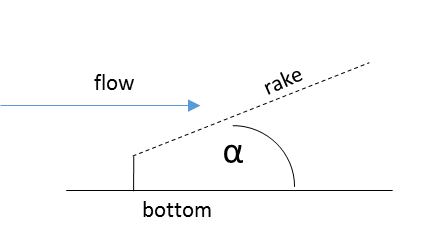 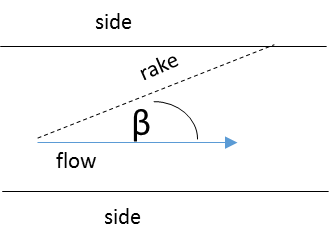 DownYearJaar waarin de voorziening voor stroomafwaartse vismigratie/vis-bescherming wordt afgerond/in gebruik genomen en (waarschijnlijk) effectief is  Z (4)conditional,mandatoryif Down=1Jaartal, bijv. 2000 of 2012 of 2018 of 2021(indien onbekend, gelieve -999 in te vullen)Jaartal, bijv. 2000 of 2012 of 2018 of 2021(indien onbekend, gelieve -999 in te vullen)Jaartal, bijv. 2000 of 2012 of 2018 of 2021(indien onbekend, gelieve -999 in te vullen)x x DownCostKosten van de voorziening voor visbescherming / stroomafwaartse vismigratie (inclusief planning, bouw)Z (20)conditional,mandatoryif Down=1Getal met maximaal 20 cijfers, uitgedrukt in euro(indien onbekend, gelieve -999 in te vullen)Getal met maximaal 20 cijfers, uitgedrukt in euro(indien onbekend, gelieve -999 in te vullen)Getal met maximaal 20 cijfers, uitgedrukt in euro(indien onbekend, gelieve -999 in te vullen)x x DownFunctStroomafwaartse passeerbaarheid van het knelpunt voor de Europese aalN (1)mandatory1 = mortaliteit < 1%2 = mortaliteit < 10%3 = mortaliteit 10-60%4 = mortaliteit 60–100%5 = onbekend (unknown)(Opmerking: De groene symbolen op kaart K 8, die betekenen “zonder waterkrachtcentrale - geen mortaliteit als gevolg van turbinepassage”, worden gegenereerd d.m.v. een gegevensopvraging: als Type ≠ 1, dus als een knelpunt niet is uitgerust met een wkc, verschijnt er een groen symbool.)1 = mortaliteit < 1%2 = mortaliteit < 10%3 = mortaliteit 10-60%4 = mortaliteit 60–100%5 = onbekend (unknown)(Opmerking: De groene symbolen op kaart K 8, die betekenen “zonder waterkrachtcentrale - geen mortaliteit als gevolg van turbinepassage”, worden gegenereerd d.m.v. een gegevensopvraging: als Type ≠ 1, dus als een knelpunt niet is uitgerust met een wkc, verschijnt er een groen symbool.)1 = mortaliteit < 1%2 = mortaliteit < 10%3 = mortaliteit 10-60%4 = mortaliteit 60–100%5 = onbekend (unknown)(Opmerking: De groene symbolen op kaart K 8, die betekenen “zonder waterkrachtcentrale - geen mortaliteit als gevolg van turbinepassage”, worden gegenereerd d.m.v. een gegevensopvraging: als Type ≠ 1, dus als een knelpunt niet is uitgerust met een wkc, verschijnt er een groen symbool.)x DownMortIn procentN (3)optionalPercentage tussen 0 (= 0% mortaliteit) en 100 (= 100% mortaliteit)Percentage tussen 0 (= 0% mortaliteit) en 100 (= 100% mortaliteit)Percentage tussen 0 (= 0% mortaliteit) en 100 (= 100% mortaliteit)URLLink naar een website met lokale informatieZ (250)optionalWeblink, moet beginnen met http://Weblink, moet beginnen met http://Weblink, moet beginnen met http://Country(Deel)staat die gegevens levertZ (4)mandatoryATXX, CHXX, LIXX, FR00, DEBW, DEBY, DERP, DEHE, DESL, DETH, DENW, DENI, NLXX, BEXX, LUXXATXX, CHXX, LIXX, FR00, DEBW, DEBY, DERP, DEHE, DESL, DETH, DENW, DENI, NLXX, BEXX, LUXXATXX, CHXX, LIXX, FR00, DEBW, DEBY, DERP, DEHE, DESL, DETH, DENW, DENI, NLXX, BEXX, LUXXxxExplainVrije tekstZ (250)optionalvrije, toelichtende tekstvrije, toelichtende tekstvrije, toelichtende tekstAttribuutDefinitieAttribuut-type (Type)Waarden (Values)KRWMPRiver_CatCategorie van het water waarin het riviertraject ligtN (1) mandatory1 = Rijn (Rhine) 2 = zijrivieren met een stroomgebied dat groter is dan 2.500 km² (= KRW-waternet deel A) 3 = zijrivieren met een stroomgebied dat kleiner is dan 2.500 km² (programmawateren voor trekvissen)x x River_SecRijntraject/zijriviersysteemN(1) mandatory1 = Rijndelta en Rijntakken inclusief IJssel2 = Duitse Nederrijn en zijrivieren3 = Middenrijn en zijrivieren4 = Middenrijn en zijrivieren inclusief Moezel5 = Duits-Franse Bovenrijn en zijrivieren inclusief Main6 = Hoogrijn en zijrivieren7 = Bodenmeer/Alpenrijn en zijrivieren (bodenmeerforel)x x River_Sys(Zij-)riviersysteem waarin het riviertraject ligtN(2)mandatoryVan beneden- naar bovenstrooms:1 = hoofdstroom van de Rijn2 = Kalflack3 = Wupper4 = Sieg5 = Ahr6 = Nette7 = Saynbach8 = Moezel inclusief zijrivieren9 = Lahn10 = Wisper11 = Nahe12 = Main inclusief zijrivieren13 = Weschnitz14 = Neckar 15 = (Wies)Lauter16 = Alb/Moosalb17 = Murg/Oossysteem18 = Rench19 = Ill (Frankrijk)20 = Kinzig21 = Elz-Dreisamsysteem22 = Wiese23 = Birs24 = Ergolz25 = Biber26 = Aare27 = zijrivieren van het Bodenmeer28 = Ill (Oostenrijk)29 = andere directe zijrivieren van de hoofdstroom van de RijnRiviersystemen die hier niet worden genoemd, dienen te worden toegewezen aan het riviersysteem op een hoger niveau. xxRS_Expl(Zij-)riviersysteem waarin het riviertraject ligt - toelichtingZ (255) optionalEvt. toelichting indien bij River_Sys 29 (andere directe zijrivieren van de hoofdstroom van de Rijn) is gekozen.RS_NameNaam van het riviertraject (River Section Name)Z (100) mandatoryvrije tekst, bijv. benedenloop van de Birsx x UpFunctStroomopwaartse passeerbaarheid van het riviertraject voor de Atlantische zalm en andere grote anadrome trekvissen (bijv. zeeforel)N (1)mandatory1 = passeerbaar (passable)2 = beperkt passeerbaar (restricted passable)3 = niet passeerbaar (not passable)4 = onbekend (unknown)x x DownFunctStroomafwaartse passeerbaarheid van het riviertraject voor de Europese aalN (1)mandatory1 = mortaliteit < 1%2 = mortaliteit < 10%3 = mortaliteit 10-60%4 = mortaliteit 60-100%5 = onbekend (unknown)x xHistoricalZijn er historische bewijzen dat er voor 1900 zalm-/zeeforel- dan wel bodenmeerforelpopulaties voorkwamen in het riviertraject?N (1)mandatory1 = ja (yes)2 = nee (no)3 = onbekend (unknown)xHabPotPotentiële paaigronden en opgroeihabitats voor zalm en zeeforel dan wel bodenmeerforel in het riviertraject Z (4) conditional, mandatory if River_Cat≠2Aantal hectare, bijv. 0,5 of 25 of 100(indien onbekend, gelieve -999 in te vullen)x xHabActActueel bereikbare paaigronden en opgroeihabitats voor zalm en zeeforel dan wel bodenmeerforel in het riviertraject Z (4) conditional, mandatory if River_Cat≠2Aantal hectare, bijv. 0,5 of 25(indien onbekend, gelieve -999 in te vullen)x xName_InstNaam van de dienst die de gegevens levert + eventueel contactpersoonZ (100) optionalvrije tekstURLLink naar een website met lokale informatieZ (250)optionalWeblink, moet beginnen met http://Country(Deel)staat die gegevens levertZ (4)mandatoryATXX, CHXX, LIXX, FR00, DEBW, DEBY, DERP, DEHE, DESL, DETH, DENW, DENI, NLXX, BEXX, LUXXxxCommentsAlgemene opmerkingen bij de ingevulde gegevensZ (255)vrije tekstAttribuut DefinitieAttribuut-type (Type)Waarden (Values)KRWMPRiver_CatCategorie van het water waarin de maatregel ligtN (1) mandatory1 = Rijn (Rhine) 2 = zijrivieren met een stroomgebied dat groter is dan 2.500 km² (= KRW-waternet deel A) 3 = zijrivieren met een stroomgebied dat kleiner is dan 2.500 km² (programmawateren voor trekvissen)x x River_SecRijntraject/zijriviersysteemN(1) mandatory1 = Rijndelta en Rijntakken inclusief IJssel2 = Duitse Nederrijn en zijrivieren3 = Middenrijn en zijrivieren4 = Middenrijn en zijrivieren inclusief Moezel5 = Duits-Franse Bovenrijn en zijrivieren inclusief Main6 = Hoogrijn en zijrivieren7 = Bodenmeer/Alpenrijn en zijrivieren (bodenmeerforel)x x River_Sys(Zij-)riviersysteem waarin de maatregel ligtN(2)mandatoryVan beneden- naar bovenstrooms:1 = hoofdstroom van de Rijn2 = Kalflack3 = Wupper4 = Sieg5 = Ahr6 = Nette7 = Saynbach8 = Moezel inclusief zijrivieren9 = Lahn10 = Wisper11 = Nahe12 = Main inclusief zijrivieren13 = Weschnitz14 = Neckar 15 = (Wies)Lauter16 = Alb/Moosalb17 = Murg/Oossysteem18 = Rench19 = Ill (Frankrijk)20 = Kinzig21 = Elz-Dreisamsysteem22 = Wiese23 = Birs24 = Ergolz25 = Biber26 = Aare27 = zijrivieren van het Bodenmeer28 = Ill (Oostenrijk)29 = andere directe zijrivieren van de hoofdstroom van de RijnRiviersystemen die hier niet worden genoemd, dienen te worden toegewezen aan het riviersysteem op een hoger niveau. xxRS_Expl(Zij-)riviersysteem waarin de maatregel ligt - toelichtingZ (255) optionalEvt. toelichting indien bij River_Sys 29 (andere directe zijrivieren van de hoofdstroom van de Rijn) is gekozen.RS_NameNaam van het riviertraject (River Section Name)Z (100) mandatoryvrije tekst, bijv. benedenloop van de Birsx x HyMo_IDTekencode (Identifier) die een maatregel of maatregelenpakket eenduidig definieert Z (42)mandatoryDe tekencode moet voor de afzonderlijke maatregelen binnen de dataset eenduidig zijn. Identieke HyMo-ID's mogen alleen worden ingevuld voor maatregelenpakketten. De HyMo-ID moet beginnen met de country-code, zie attribuut Country (voorbeeld: DEHE123).xxHabMHydromorfologische maatregel voor de verbetering van de passeerbaarheid op de habitatkwaliteit op het riviertraject N (1) mandatory1 = uitgevoerd (implemented)2 = in uitvoering (in progress)3 = gepland (planned)x x HabMTypeSoort maatregel voor de verbetering van de habitatkwaliteitN (2)mandatory 1 = drempels of knelpunten weghalen/verlagen2 = efficiënte vispassages aanleggen (voor stroomopwaartse en stroomafwaartse vismigratie)3 = nevenwateren/strangen opnieuw aantakken4 = een eigen dynamiek in de ontwikkeling van de waterenop gang brengen/toelaten (bijv. oeververdediging verwijderen)5 = bedding ontslibben (door de waterkwaliteit te verbeteren of door het stroomgebied verder stroomopwaarts natuurlijk herin te richten)6 = restafvoer verhogen (alleen als daardoor meer paaihabitat voor trekvissen wordt verkregen)7 = ontwikkeling van uiterwaarden ondersteunen8 = visvriendelijk spui-/schutsluisbeheer9 = win-winmaatregelen (ecologie en hoogwaterveiligheid)10 = overige11 = onbekend (unknown)x x HabMYearJaar waarin de maatregel wordt afgerond en (waarschijnlijk) effectief is  N (4)conditional,mandatoryif HabM≠3Jaartal met maximaal 4 cijfers, bijv. 2000 of 2012 of 2018x x HabMCostKosten(raming) van de maatregel (of het maatregelenpakket) voor de verbetering van de passeerbaarheid/habitatkwaliteitN (20) conditional,mandatoryif HabM≠3Uitgedrukt in euro (geen cijfers na de komma)(indien onbekend, gelieve -999 in te vullen)x x Name_InstNaam/contactpersoon van de instelling die verantwoordelijk is voor de uitvoering van de maatregel (en kan worden benaderd voor vragen)Z (100) optionalvrije tekstURLLink naar een website met lokale informatieZ (250)optionalWeblink, moet beginnen met http://Country(Deel)staat die gegevens levertZ (4)mandatoryATXX, CHXX, LIXX, FR00, DEBW, DEBY, DERP, DEHE, DESL, DETH, DENW, DENI, NLXX, BEXX, LUXXxxCommentsAlgemene opmerkingen bij de ingevulde gegevensZ (255)vrije tekst